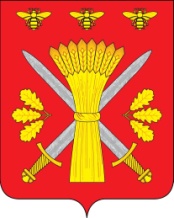 РОССИЙСКАЯ ФЕДЕРАЦИЯОРЛОВСКАЯ ОБЛАСТЬТРОСНЯНСКИЙ РАЙОННЫЙ СОВЕТ НАРОДНЫХ ДЕПУТАТОВРЕШЕНИЕот 22 апреля   2021 года                                                            №302                 с. ТроснаО внесении изменений в Генеральный план Жерновецкого сельского поселенияТроснянского района Орловской областиРассмотрев проект внесения изменений в Генеральный план Жерновецкого сельского поселения Троснянского района Орловской области, разработанный на основании приказов Управления градостроительства, архитектуры и землеустройства Орловской области № 01-22/04 от 19.02.2020 г., руководствуясь Федеральным законом от 06.10.2003 г. № 131-ФЗ «Об общих принципах организации местного самоуправления в Российской Федерации», статьей 24 Градостроительного кодекса Российской Федерации, Уставом Троснянского района, Троснянский районный Совет народных депутатов РЕШИЛ:1. Внести изменения в Генеральный план Жерновецкого сельского поселения Троснянского района, утвержденный решением от 28.01.2014 № 109:1.1. В текстовую часть Материалов по обоснованию, «Анализ состояния территории и потенциал развития Жерновецкого сельского поселения» (Раздел 2), «Природно-ресурсный потенциал Жерновецкого сельского поселения. Климатический и агроклиматический потенциал» (Пункт 2.2), «Земли промышленности, энергетики транспорта, связи, радиовещания, телевидения, информатики, земли для обеспечения космической деятельности, земли обороны, безопасности и земли иного специального назначения» (стр. 20) добавить абзац следующего содержания:На земельном участке с кадастровым номером 57:08:0010201:248, расположенном по адресу: Орловская область, Троснянский р-н, с/п в Жерновецкое, площадью 9612 кв. м планируется строительство АЗС, в связи с чем была изменена функциональная зона с сельскохозяйственной на производственную зону в составе земель промышленности. 1.2. В текстовую часть Материалов по обоснованию, «Анализ состояния территории и потенциал развития Жерновецкого сельского поселения» (Раздел 2), «Экономический потенциал» (Пункт 2.5), «Промышленность» (стр. 31) добавить абзац следующего содержания:В 2020 г. на земельном участке с кадастровым номером 57:08:0010201:248, расположенном по адресу Орловская область, р-н Троснянский, с/п в Жерновецкое площадью 9612 кв. м планируется строительство Автозаправочной станции для заправки легковых и грузовых автомобилей. 1.3. В текстовую часть Материалов по обоснованию, «Анализ состояния территории и потенциал развития Жерновецкого сельского поселения» (Раздел 2), «Экономический потенциал» (Пункт 2.5), «Выводы» (стр. 33) добавить абзац следующего содержания:В связи со строительством АЗС на земельном участке, расположенном по адресу: Орловская область, р-н Троснянский, с/п в Жерновецкое, с кадастровым номером 57:08:0010201:248, категорией земель - земли сельскохозяйственного назначения устанавливается производственная зона в составе земель промышленности. 1.4. В текстовую часть: Материалов по обоснованию, «Функциональное зонирование территории» (Раздел 5), «Производственная зона» (стр. 64) добавить абзац следующего содержания:Планируется строительство АЗС (адрес: Жерновецкое сельское поселение Троснянского района Орловской области, кадастровый номер земельного участка 57:08:0010201:248), которая будет обеспечивать прием, хранение и отпуск нефтепродуктов, предназначенных для заправки легковых и грузовых автомобилей. 1.5. В текстовую часть Материалов по обоснованию, «Функциональное зонирование территории» (Раздел 5), «Охрана окружающей среды» (Пункт 6), «Санитарно-защитные зоны» (стр. 70) добавить абзац следующего содержания:Согласно Проекту санитарно-защитной зоны, Экспертному заключению №10115-Э от 21.11.2019 г. и Санитарно-эпидемиологическому заключению № 57.01.04.000.Т.000488.12.19 от 09.12.2019 г. объекта «Строительство АЗС, расположенной по адресу: Российская Федерация, Орловская область, р-н Троснянский, с/п Жерновецкое, вблизи с. Жерновец» санитарно-защитная зона для рассматриваемого объекта не устанавливается. 1.6. В текстовую часть Материалов по обоснованию, «Градостроительные мероприятия генерального плана Жерновецкого сельского поселения» (Часть 2), «Зона сельскохозяйственного использования» (стр. 89) добавить абзац следующего содержания:В Жерновецком сельском поселении Троснянского района Орловской области была изменена функциональная зона на земельном участке с кадастровым номером 57:08:0010201:248 с сельскохозяйственной зоны на производственную. 1.7. В текстовую часть Положения о территориальном планировании, «Градостроительные мероприятия генерального плана Жерновецкого сельского поселения» (Часть 2), «Развитие основных хозяйственных отраслей сельского поселения» (Раздел 2.3), «Производственная зона» (стр. 12) добавить абзац следующего содержания:В 2020 г. на земельном участке с кадастровым номером 57:08:0010201:248, расположенном по адресу Орловская область, р-н Троснянский, с/п в Жерновецкое площадью 9612кв. м планируется строительство Автозаправочной станции, которая будет обеспечивать прием, хранение и отпуск нефтепродуктов (бензины автомобильные Премиум - АИ-95, АИ-92, топливо дизельное ДТ, ДТ-евро), предназначенных для заправки легковых и грузовых автомобилей. 1.8. В текстовую часть Положения о территориальном планировании, «Градостроительные мероприятия генерального плана Жерновецкого сельского поселения» (Часть 2), «Развитие основных хозяйственных отраслей сельского поселения» (Раздел 2.3), «Зона сельскохозяйственного использования» (стр. 13) добавить абзац следующего содержания:В границах земельного участка с кадастровым номером 57:08:0010201:248 в Жерновецком сельском поселении Троснянского района Орловской области была изменена сельскохозяйственная зона на производственную зону в составе земель промышленности, энергетики, транспорта, связи, радиовещания, телевидения, информатики, землями для обеспечения космической деятельности, землями обороны, безопасности, и землями иного специального назначения. 1.9. В текстовую часть Положения о территориальном планировании, «Градостроительные мероприятия генерального плана Жерновецкого сельского поселения» (Часть 2), «Охрана окружающей среды» (Раздел 2.16), «Санитарно-защитные зоны» (стр. 23) добавить абзац следующего содержания:В 2020 г. на земельном участке с кадастровым номером 57:08:0010201:248, расположенном по адресу Орловская область, р-н Троснянский, с/п в Жерновецкое площадью 9612 кв. м планируется строительство Автозаправочной станции. По результатам комплексной расчетной оценки, согласно проекту санитарно-защитной зоны, выявлено, что химические и физические факторы не превышают санитарно-эпидемиологические требования. Таким образом, согласно Экспертному заключению №10115-Э от 21.11.2019 г. и Санитарно-эпидемиологическому заключению № 57.01.04.000.Т.000488.12.19 от 09.12.2019 г., для предприятия отсутствует необходимость установления размера санитарно-защитной зоны. 1.2. В графической части отобразить изменения в отношении вышеуказанной территории на следующих схемах.На Карте функциональных зон установить производственную зону в границах земельного участка с кадастровым номером 57:08:0010201:248.На Карте границ населенных пунктов, входящих в состав сельского поселения, в границах земельного участка с кадастровым номером 57:08:0010201:248 установить земли промышленности.На Карте комплексного анализа развития территории сельского поселения в границах земельного участка с кадастровым номером 57:08:0010201:248 установить земли промышленности. На Карте зон с особыми условиями использования территории установить производственную зону в границах земельного участка с кадастровым номером 57:08:0010201:248.На Карте развития объектов транспортной и инженерной инфраструктуры установить производственную зону в составе земель промышленности в границах земельного участка с кадастровым номером 57:08:0010201:248.На Карте существующих и планируемых объектов местного значения установить производственную зону в составе земель промышленности в границах земельного участка с кадастровым номером 57:08:0010201:248.На Карте территорий, подверженных риску возникновения чрезвычайных ситуаций природного и техногенного характера, в границах земельного участка с кадастровым номером 57:08:0010201:248 установить земли промышленности. 2. Опубликовать настоящее решение на официальном Интернет-сайте Троснянского района.3. Настоящее решение вступает в силу после официального  обнародования.Председатель районного Совета              Глава районанародных депутатов                           В. И. Миронов                                              А. И. Насонов 